Publicado en  el 14/10/2015 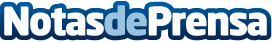 La compañía Ultramarinos de Lucas, Premio Nacional de Artes Escénicas para la Infancia y la Juventud 2015El jurado ha destacado el compromiso con la innovación y el riesgo tanto formal como en los temas tratados de la compañía castellano-manchegaDatos de contacto:Nota de prensa publicada en: https://www.notasdeprensa.es/la-compania-ultramarinos-de-lucas-premio_1 Categorias: Artes Visuales Premios http://www.notasdeprensa.es